Slovenský jazyk a literatúra4. ročníkMeno: ........................................................................Môj výlet po Slovensku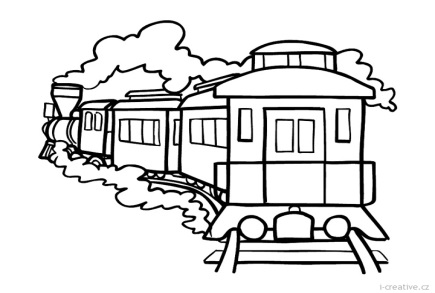 1. Keď som hľadala v cestovnom poriadku, kedy mi odchádza najbližší vlak, našla som v ňom niekoľko chýb. Skús, či ich nájdeš aj ty.Nesprávne napísané slovo prečiarkni a napíš ho vedľa správne.8:20 – Zvolen – Žiar Nad hronom9:00 – Zvolen – Spišská nová Ves9:30 – Zvolen – Považská Bystrica10:05 – Zvolen – Dubnica Nad Váhom10:25 – Zvolen – Kysucké Nové Mesto11:00 – Zvolen – nová Dubnica2. V Banskej Štiavnici som sa chcela ísť opýtať na cestu do informačného centra. No papierik s adresou som našla roztrhaný.Vylúšti z papierikov, aká bola adresa a správne ju prepíš na voľné riadky.	________________________________		________________________________	_________________________________	_________________________________3. V piatok som už nevedela kam ísť. Ktoré miesto na Slovensku by si mi poradil, aby som navštívila a prečo?Napíš aspoň 3 vetami._______________________________________________________________________________________________________________________________________________________________________________________________________________________________________________________________________________________________________________________4. Vo vete podškrtni podstatné mená:Moja mama varí chutný obed. Náš pes stále šteká. Lekári nám zachraňujú životy.Prešov je veľmi pekné mesto. Dunaj preteká cez Bratislavu. Na okno padá dážď. Naša mačka Mica chytá myši.5. Urč rod a číslo podstatných mien(rod: mužský, ženský, stredný)(číslo: jednotné, množné)telefón ..........................................................................................................................okná ..............................................................................................................................skrine ............................................................................................................................pes ................................................................................................................................Dunaj ............................................................................................................................učitelia .........................................................................................................................pero ..............................................................................................................................sukňa ............................................................................................................................slnko ..............................................................................................................................lampa ............................................................................................................................